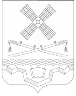 РОССИЙСКАЯ ФЕДЕРАЦИЯРОСТОВСКАЯ ОБЛАСТЬТАРАСОВСКИЙ РАЙОНМУНИЦИПАЛЬНОЕ ОБРАЗОВАНИЕ«ТАРАСОВСКОЕ СЕЛЬСКОЕ ПОСЕЛЕНИЕ»АДМИНИСТРАЦИЯ ТАРАСОВСКОГО СЕЛЬСКОГО ПОСЕЛЕНИЯПОСТАНОВЛЕНИЕ18.12.2023г.            	                               № 240                                            п.ТарасовскийО присвоении адреса земельному участку образованному в результате  объединения земельных участков с кадастровыми номерами 61:37:0010110:343 и 61:37:0010110:2575В соответствии с п.21 ч.1 ст.14 Федерального Закона от 06.10.2003г. № 131-ФЗ «Об общих принципах организации местного самоуправления в Российской Федерации»,  руководствуясь ч.3. ст.5 Федерального Закона от 28.12.2013 № 443-ФЗ «О федеральной информационной адресной системе и о внесении изменений в Федеральный закон «Об общих принципах организации местного самоуправления в Российской Федерации», Правилами присвоения, изменения и аннулирования адресов утвержденными Постановлением Правительства Российской Федерации от 19.11.2014г. № 1221, а также рассмотрев заявление Пруцакова М.Н. от 14.12.2023г.,ПОСТАНОВЛЯЮ:1. Присвоить адрес земельному участку (категория земель - земли населенных пунктов), образованному в результате  объединения земельных участков с кадастровыми номерами 61:37:0010110:343 и 61:37:0010110:2575, с видом разрешенного использования «для ведения личного подсобного хозяйства» общей площадью 623 кв.м.: Российская Федерация, Ростовская область, Тарасовский район, Тарасовское сельское поселение, п.Тарасовский, ул.Мира, земельный участок 144.2.  Настоящее постановление вступает в силу со дня его подписания.3.  Контроль за выполнением настоящего постановления оставляю за собой.Глава Администрации Тарасовского сельского поселения                                                           А.С. Лаврухин